Вологодчина – земля героев!Прошла война, прошла страда, 
     Но боль взывает к людям: 
     «Давайте, люди, никогда 
     Об этом не забудем!» 
     (А.Т.Твардовский)Все дальше и дальше уходят от нас героические и грозные годы Великой Отечественной войны. Уже выросло не одно поколение людей, не испытавших на себе горячего дыхания великой битвы с немецко-фашистскими захватчиками. Но чем дальше уходит от нас те незабываемые годы, чем больше зарастают раны войны, тем все величественнее представляется титанический подвиг, совершенный нашим народом.Я хочу рассказать о Герое Советского Союза летчике Александре Федоровиче Клубове. О нем я узнала от мужа моей мамы, Эдуарда Валерьевича Бирюкова. Его дедушка являлся родным братом знаменитого советского аса.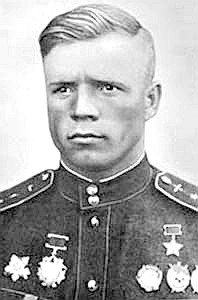 А.Ф. Клубов – один из самых знаменитых вологжан, он стал дважды Героем Советского Союза, такого звания за подвиги в Великой Отечественной войне было удостоено всего 104 человека. В святой вологодской земле – все его корни, вся его родословная.Александр Клубов родился в лесной вологодской деревеньке Окороково в крещенский сочельник, 18 января 1918 года.В 1921 году отец его - Федор Михайлович, в прошлом матрос с легендарного крейсера "Аврора" и активный участник Октябрьской революции, был зверски убит кулаками в первые годы коллективизации. Саше было в ту пору 3 года.А вскоре и матери не стало. В 1926 году мать оставила детей и уехала в Ленинград. Александр был младшим в семье. Старший брат, Алексей (именно он и является дедушкой моего отчима), родился в 1909 год, Николай и Алевтина - в 1911 и 1915 годах. Помощи поначалу не было ниоткуда. Зажиточные родственники,  чтоб отвадить маленьких Сашу и Алю, дали им однажды хлеба, намазанного «медом» - горчицей. Под хохот хозяев дети выбежали из этого дома.Братьев и сестру вырастил старший брат Алексей Федорович. Молчаливый и твердый, как кремень, он, сам подросток, стал главой семьи.Пришлось ему, как старшему, и пахать, и сеять, и косить, и делать все по хозяйству. Младшие же ушли в чужие люди – в няньки. Лето Саша возился с чужими детьми, с осени ходил в школу. Учился хорошо, очень много читал книг.Ходил в школу босиком, иной раз нечего было надеть, но все равно занятия не пропускал.Шли годы. Дети выросли, и в 1934 году Александр уезжает в Ленинград к матери. Мать он простил, а она старалась загладить свою вину, чем только может помогала. Материнской любви Саше в детстве не досталось, и на пожелтевших фотографиях видна глубокая печаль…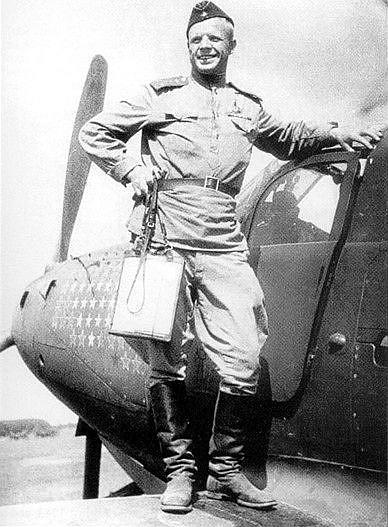  В Ленинграде  Александр поступил в школу фабрично-заводского обучения. Работал на заводе «Большевик». Свободное время проводил в аэроклубе, где и овладел мастерством пилота. В 1939 году Александр Клубов пошел добровольцем в армию. Он был направлен командованием в военно-авиационное училище. На выпускных экзаменах большинство предметов сдал на «отлично» и стал летчиком-истребителем. После окончании училища в 1940 году был направлен в одну из авиационных частей, расположенных на юге, вблизи Кавказских гор.   В годы Великой Отечественной войны А.Ф. Клубов воевал в истребительной авиации, приняв свой первый бой в августе 1942 года в составе 84-го истребительного авиационного полка, на Северном Кавказе. Здесь он на биплане И-153 "Чайка" выполнил 240 боевых вылетов, 150 штурмовок, уничтожив на земле 16 самолетов противника (в группе) и сбив в воздушных боях 4 вражеских самолета. 2 ноября 1942 года в воздушной схватке под Моздоком его самолёт был подбит. До последнего пытаясь сохранить машину, А.Ф. Клубов боролся с пламенем, охватившим его "Чайку", получил ожоги лица и кистей рук, но, в конце концов, был вынужден воспользоваться парашютом.В госпиталь летчик прибыл с забинтованной головой, в марле были оставлены прорези только для глаз и рта. Даже после снятия бинтов долгое время даже улыбка доставляла мучительную боль. Александр Клубов говорил: «Мне уже надоело корреспондентам рассказывать, как я горел. Ему интересно это расписывать, а мне вспоминать больно»…После продолжительного лечения в госпитале с мая 1943 воевал в составе 16-го Гвардейского истребительного авиационного полка, был заместителем командира эскадрильи. К началу сентября 1943 года совершил 310 боевых вылетов, провёл 84 воздушных боя, лично сбил 14 и в группе 19 самолётов противника.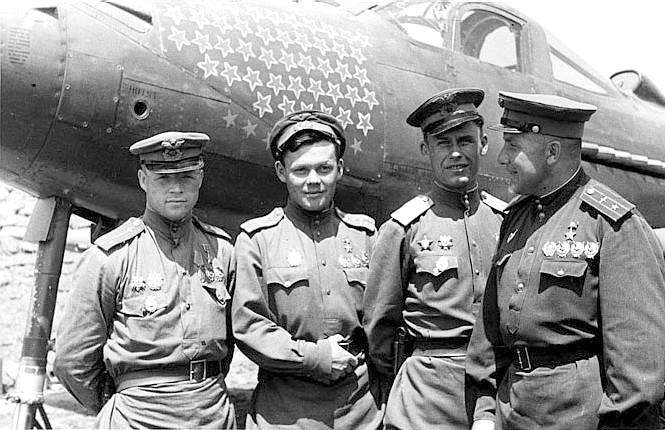 13 апреля 1944 года за мужество и отвагу, проявленные в боях с врагами, удостоен звания Героя Советского Союза.К ноябрю 1944 года помощник командира по воздушно-стрелковой службе 16-го Гвардейского истребительного авиационного полка (9-я Гвардейская истребительная авиационная дивизия). Гвардии капитан А. Ф. Клубов совершил 457 боевых вылетов, принял участие в 95 воздушных боях, уничтожил 31 самолёт лично и 19 в группе с товарищами. Второй медалью «Золотая звезда» он был награжден уже посмертно. 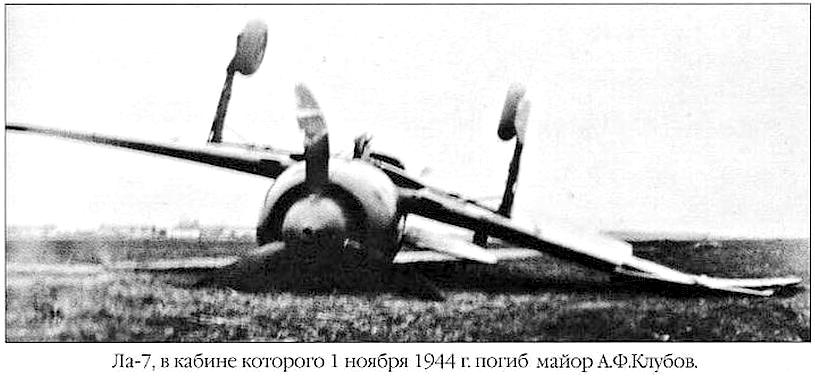 Жизнь отважного лётчика трагически оборвалась 1 ноября 1944 года на польском аэродроме "Сталева-Воля". В этот день, после приземления, его новый истребитель "Ла-7" выкатился за пределы аэродрома и скапотировал (опрокинулся "на спину"). Справедливости ради следует отметить, что причиной гибели отважного лётчика стал не только отказ матчасти самолёта, но и безответственность командира 16-го ГвИАП  (Григория Андреевича Речкалова), при организации учебных полётов. Плохо отремонтированная бетонная полоса аэродрома, подорванная противником при отступлении, и сильный боковой ветер не гарантировали безопасность посадок даже на исправных самолётах. Гвардии капитан Клубов А.Ф. умер через полтора часа после катастрофы…В полку тяжело переживали гибель отважного пилота. "В моей жизни Клубов занимал так много места, я так его любил, что никто из самых лучших друзей не мог возместить этой утраты, - писал А. И. Покрышкин. - Он был беззаветно предан Родине, авиации, дружбе - умный и прямой в суждениях, горячий в споре и тонкий в опасном деле войны". Останки воздушного аса, дважды Героя Советского Союза, были похоронены на холме Славы  во Львове, который он освобождал. На родине Александра Клубова в селе Кубенском Вологодского района в 1949 году был открыт его бронзовый бюст. «Спокойный и немного флегматичный в обычной земной жизни, в воздухе он преображался, становился дерзким, решительным и инициативным бойцом. Клубов не ждал, а искал врага», — писал о нем его друг, учитель и командир А. Покрышкин.22 июня 2001 года прах летчика перезахоронили на Введенском воинском кладбище Вологды. Я горжусь, что среди моих родственников был такой человек, как Клубов      Александр Федорович. Он сочетал в своем характере черты, казалось бы, непримиримые — исключительную взвешенность и расчетливость с храбростью и рискованностью. Память об этом герое и его подвигах хранят в нашей семье. Выполнила ученица 9 «В» класса МОУ «Средняя общеобразовательная школа №5» г. Вологды Дурягина Елизавета ВалерьевнаУчитель – Седунова Елена Витальевна